Hláska – písmeno Z                   Meno:  _________________________1. Zakrúžkuj obrázky, ktoré                          2. Pomenujte obrázky. Zakrúžkuj  prvú      začínajú hláskou Z.                                      slabiku, ktorú  v slove počuješ.                                                                                                           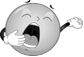 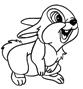 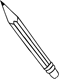 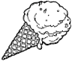 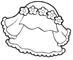 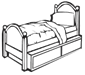 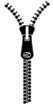 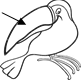 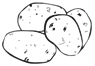 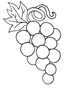 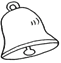   3. Zakrúžkuj v slovách predznačené spojenie písmen.mazivo  zoznam   zelenina         zápasí   Zoltán    azimutlezú   pozoruje    klzisko            fazuľa    kozácky    ozvena                                                        hrozíme    základ    zemina        uznáme    Zara    kozub  kúzelný    mrazík     nazerá        Zoja    lazane     zubárka       4. Napíš do celého riadkuzima  _____________________________________________  vozí   ____________________________________________  zmizol__________________________________________zajac____________________________________________Líza ________________________________________